2015年度(平成27年度)ココロのびのび★プラネット事業報告書2015.4.1～2016.3.31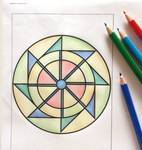 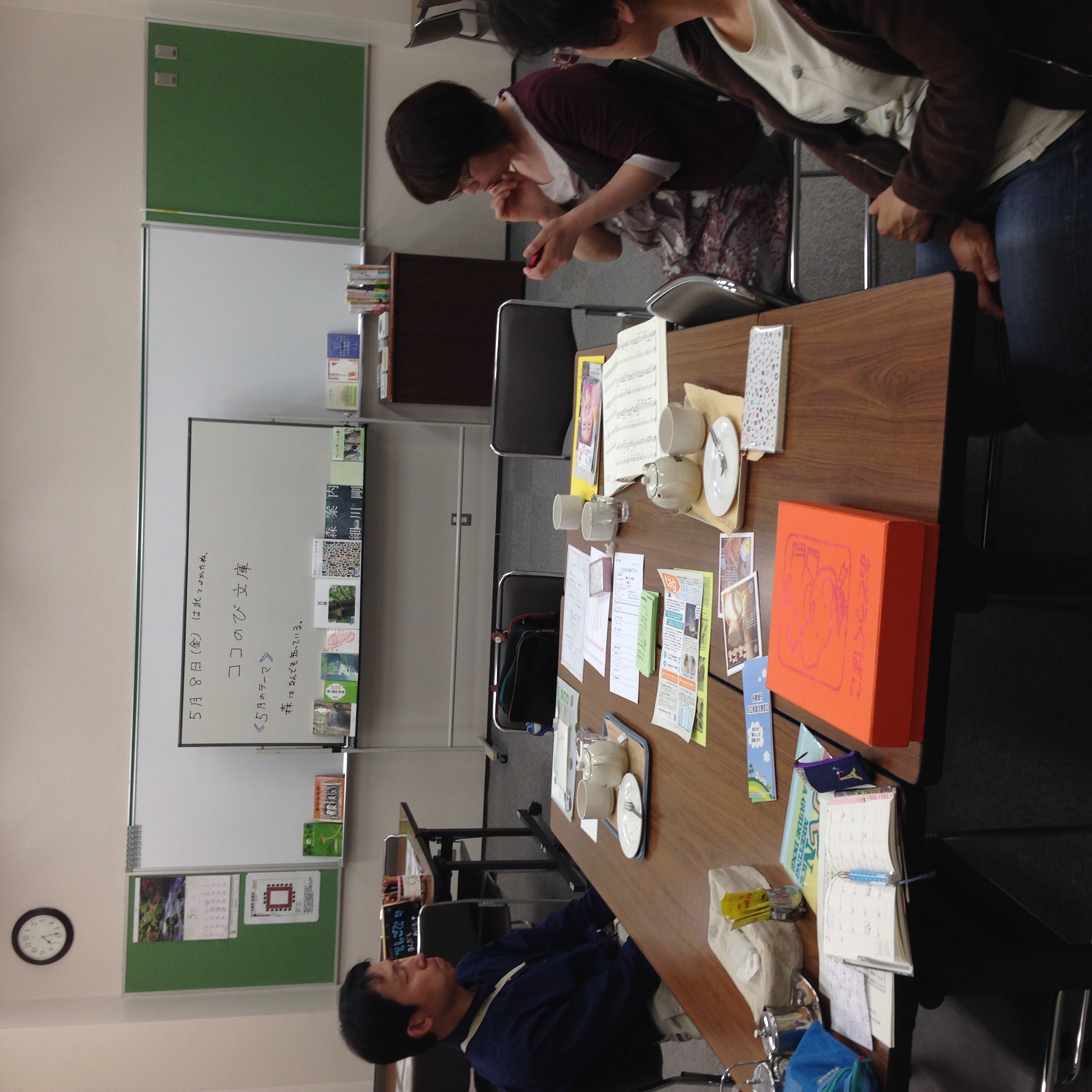 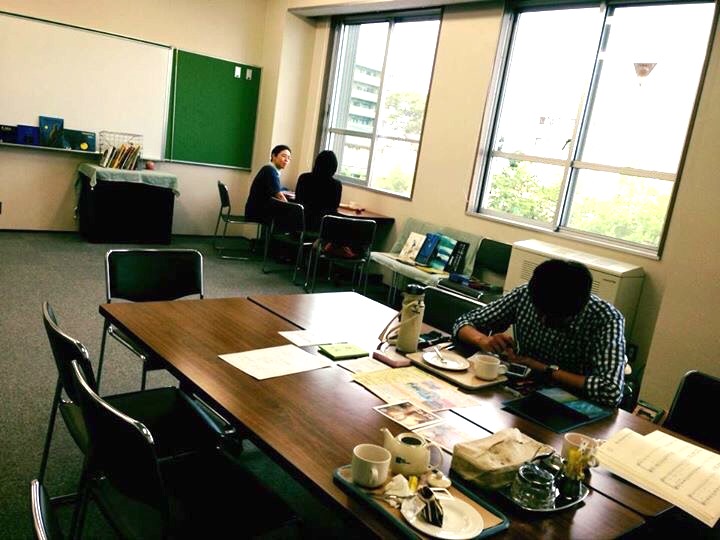 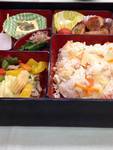 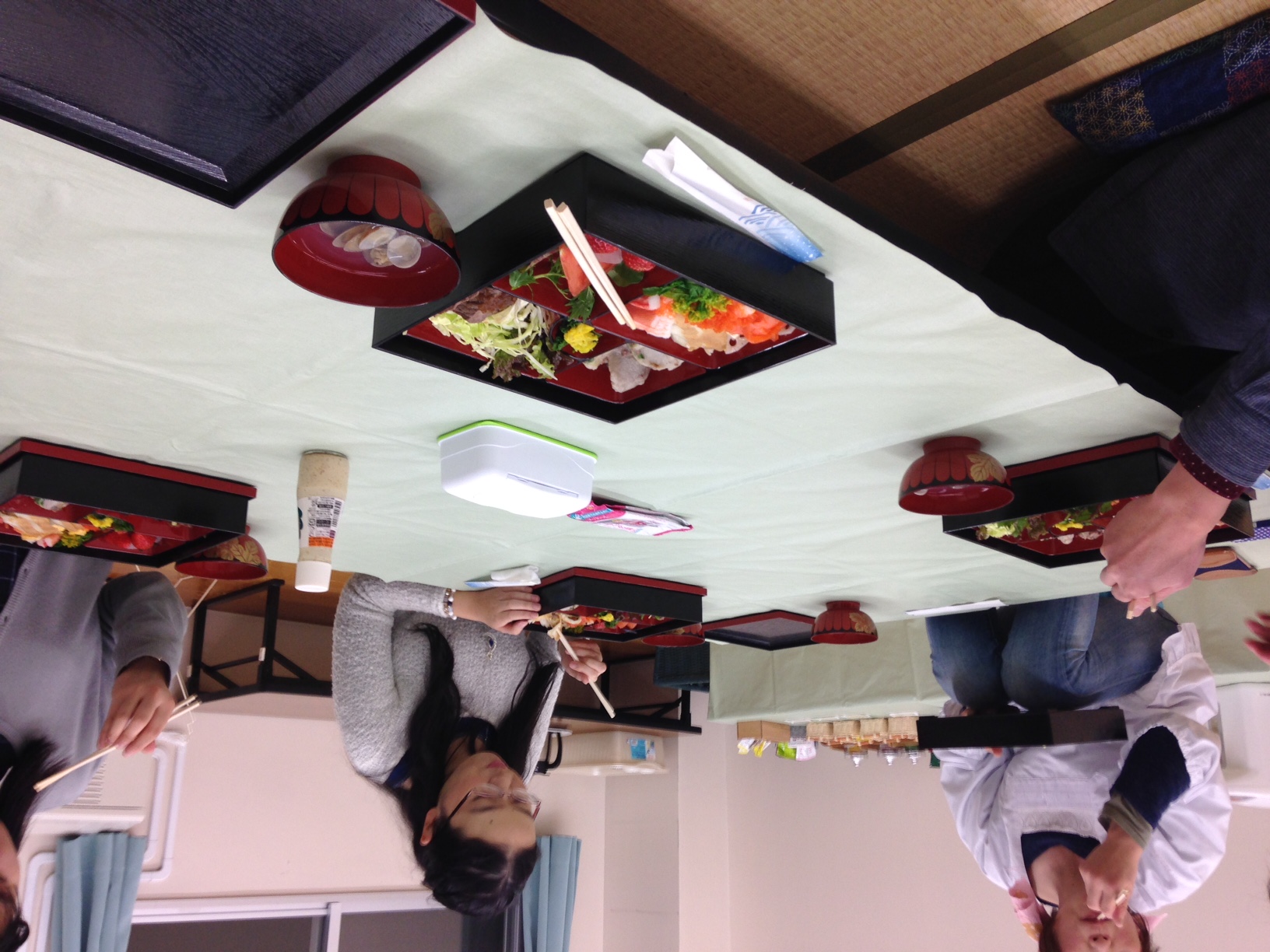 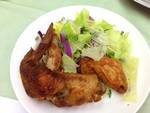 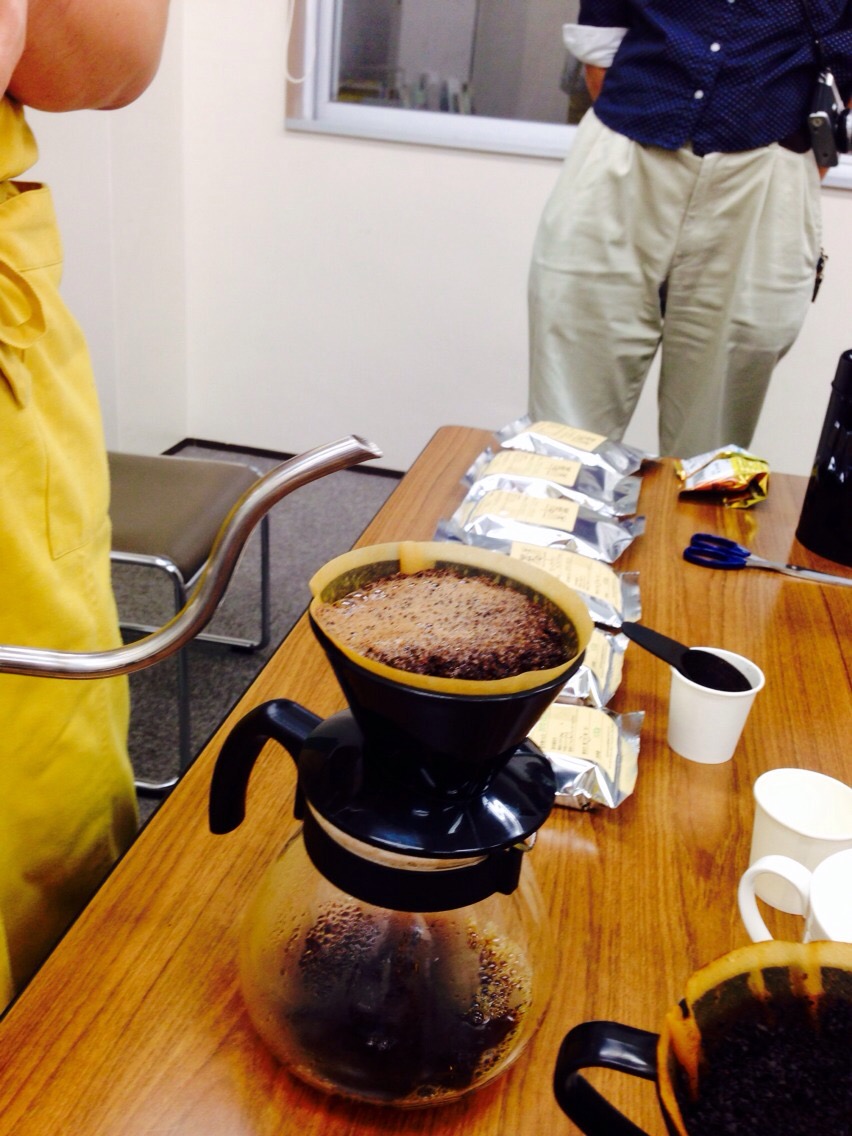 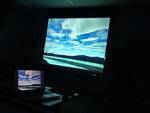 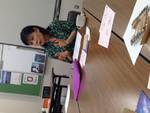 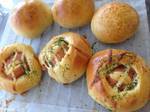 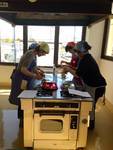 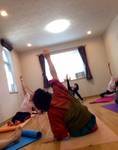 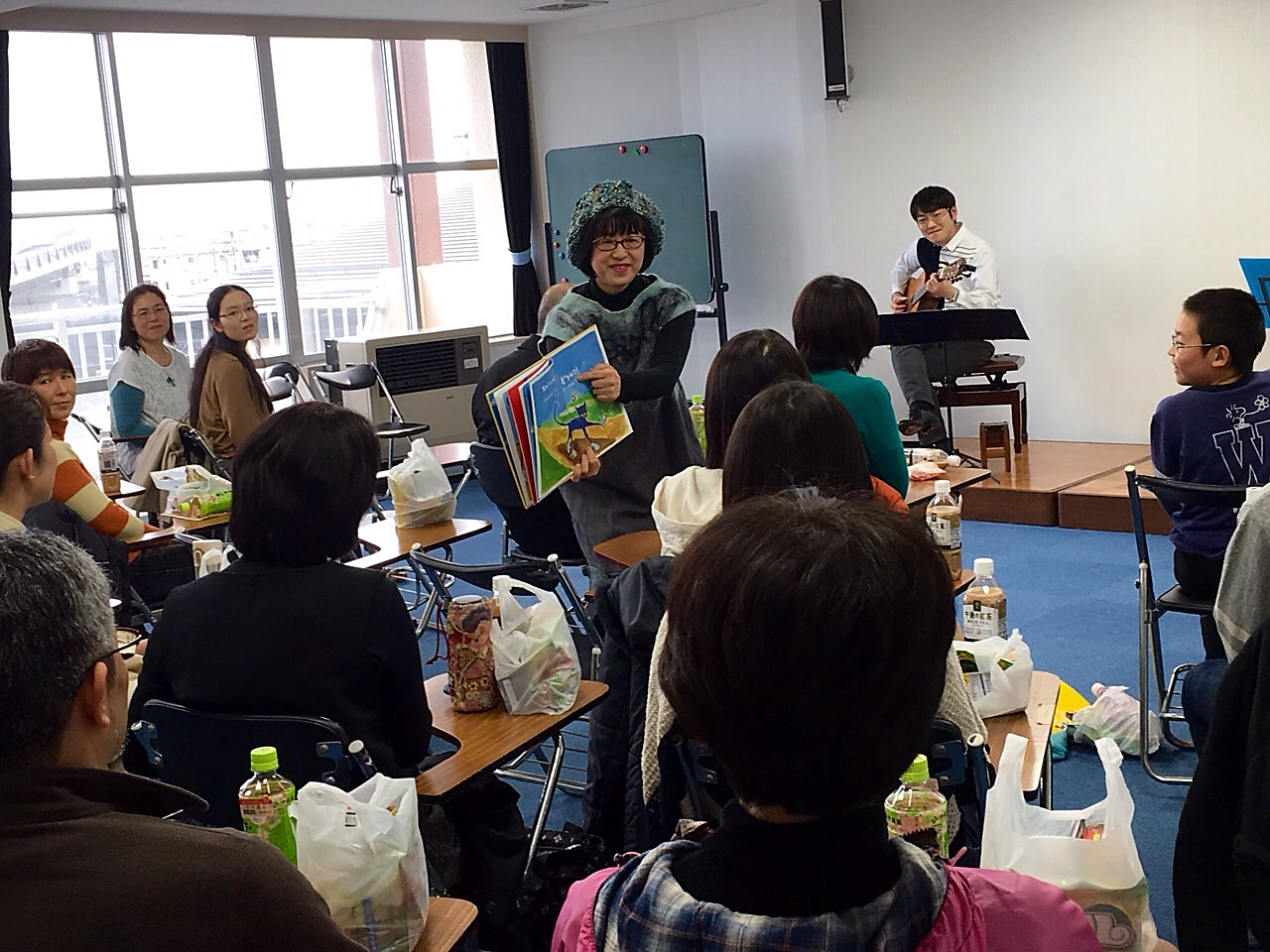 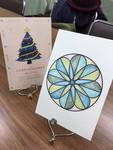 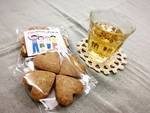 